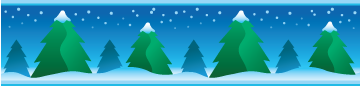 Menu December 2nd – 6th MondayMac & Cheese		$2.50Chicken Noodle Soup	$1.50Garlic Bread		$.50Cookies			$.50TuesdayTuna Melts			$1.50Mushroom Soup		$1.50Caesar Salad		$1.50Cookies			$.50Wednesday			Chili				$2.50Buns				$.50Chicken Noodle Soup   	$1.50Banana bread		$.50Our canteen is first come first serve basis. Occasionally we run out of the most popular food items, but there is always something delicious and nutritious for students to eat!ThursdayPerogies and Sausage	$3.00Garlic Bread		$.50Tomato Soup		$1.50Rice Crispie Sq.   	$.50FridayPizza Melts			$1.50Chicken Noodle Soup	$1.50Caesar Salad		$1.50Cookies			.50Food items available every day:Fruit Salad			$1.50Veggies and Dip		$1.50Milk 				$.50Chocolate Milk		$1.00Juice				$1.00Water			$.50